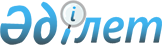 Қазақстан Республикасы Үкіметінің 1998 жылғы 28 сәуірдегі N 391 қаулысына өзгерістер енгізу туралыҚазақстан Республикасы Үкіметінің Қаулысы 1999 жылғы 30 шілде N 1082     Қазақстан Республикасының Үкіметі қаулы етеді:     1. "Көліктегі қауіпсіздікті қамтамасыз ету мәселелері" туралы Қазақстан Республикасы Үкіметінің 1998 жылғы 28 сәуірдегі N 391  P980391_қаулысына (Қазақстан Республикасының ПҮАЖ-ы, 1998 ж., N 13, 109-құжат) мынадай өзгерістер енгізілсін:     көрсетілген қаулының Қосымшасында:     Көліктегі қауіпсіздікті қамтамасыз ету жөніндегі ведомствоаралық комиссияның құрамына мыналар енгізілсін:     Бахмутова              - Қазақстан Республикасының     Елена Леонидовна         Қаржы министрлігі Бюджет                              департаментінің директоры     Есенов                 - Қазақстан Республикасы Көлік,     Сұлтанбек Шахмарданұлы   коммуникациялар және туризм                              министрлігінің Көліктік бақылау                              комитетінің төрағасы     Есмұқанов              - Қазақстан Республикасы     Кәрім Есмұқанұлы         Тұтынушылар кооперациясы                              одағының басқармасы                               төрағасының орынбасары     Сабалақов              - Қазақстан Республикасы Қарулы     Жұмағали Бекенұлы        Күштерінің Бас әскери полиция                              басқармасы әскери жол                              полициясы басқармасының бастығы     Адамова                - Қазақстан Республикасы Төтенше     Алма Берікқожақызы       жағдайлар жөніндегі агенттігінің                              бас маманы; 

       Көліктегі қауіпсіздікті қамтамасыз ету жөніндегі ведомствоаралық комиссияның құрамынан А.И.Андрющенко, В.Ф.Балин, С.А.Бейсембаев, Ж.Ж.Мұқашев, Ғ.І.Оразбақов, П.С.Яловенко шығарылсын; 

      "Кәрібжанов Қ.С. - Қазақстан Республикасының бас көлік инспекторы" деген жол мынадай редакцияда жазылсын:     "Кәрібжанов Қайрат Сәлімұлы - Қазақстан Республикасы Көлік, коммуникациялар және туризм вице-министрі".     2. Осы қаулы қол қойылған күнінен бастап күшіне енеді.     Қазақстан Республикасының       Премьер-Министрі     Оқығандар:    Қобдалиева Н.    Омарбекова А.         
					© 2012. Қазақстан Республикасы Әділет министрлігінің «Қазақстан Республикасының Заңнама және құқықтық ақпарат институты» ШЖҚ РМК
				